Unit Goal Articulation Sheet and Assessment Report 2012-13BCC Strategic Initiatives 2012-2013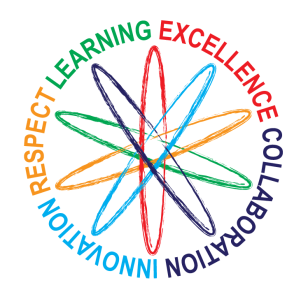 1. Enrich the learning and teaching landscape at BCC.2. Engage the campus, local, regional, and world community in meaningful partnerships which foster innovation and excellence.3. Seek and refine proactive academic endeavors and student services which assist students in accomplishing their life goals.4. Sustain and invest in BCC as a learning community.5. Enhance and sustain the infrastructure and environment for a dynamic living-learning community.6. Foster an integrated approach which creates a foundation for student empowerment in critical thinking, problem-solving, civic engagement, and self-efficacy.7. Ensure a sustainable organization with a high level of excellence.Unit Name:																			(A unit can be defined as an academic department, student support office, an academic division, campus initiatives, or other areas of the college)Part I.  Unit Goal Articulation Section (box will expand as information is being added)Part II. Completing the Unit Assessment ReportPart III.	Please complete the following additional questions:In several sentences, briefly describe the process you used to collect data in support of your goals.  In a few sentences, please explain the two or three most important things you learned about your unit.In a few sentences, please describe how you used or plan to use the data you collected.   Please describe any changes to be made as a result of what you learned.   What, if anything, prevented you from using your data?  How will you use the evidence collected in planning or resource allocation? Did you learn anything about doing assessment this year that will be useful to you in doing assessment next year?  Mission:  (A unit-level mission statement is a broad statement that explains the overall purpose or function of the unit as related to BCC mission statement.)Name of chairperson or coordinator:Email:Phone:Unit Goal(s) Only list goal(s) you can measure and support with quantitative or qualitative dataStrategic InitiativeIndicate to which strategic initiative(s) stated unit goal is linkedMeasure How will you determine when you achieve the goal?Examples of measures include survey of graduates, focus groups, retention data, completion data, transfer data, or student satisfaction data.  Note these measures are indirect measures of student learning1.2.3.Activity(What do you plan to do to achieve the goal?)Reporting Date/CycleWhat term will you report your results?ResultsWhat is the data or where is the data stored?Recommended Changes/ActionsWhat actions did you take to improve your unit?1.2.3.